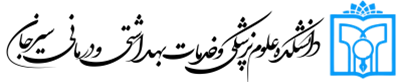 لیست ذینفعان درونی و بیرونی دانشکده علوم پزشکی سیرجاندفتر برنامه ریزی و نظارت راهبردی دانشکده علوم پزشکی سیرجانذینفعان بیرونیذینفعان درونیجامعه و مردمهیات امناء دانشکدهسازمان های بیمه گرهیات رئیسه دانشکدهوزارت بهداشتمعاونت های دانشکدهسازمان نظام پزشکی و نظام پرستاریمدیران دانشکدهصنایعاساتیدمجمع خیرین سالمتدانشجویاناستانداریکارکناننمایندگان مجلسشوراها و کمیته های دانشکدهسایر دانشگاه هاشبکه ها و مراکز دانشکدهبهزیستیبیمارستان هاهلال احمرمراکز بهداشتیسازمان انتقال خون115رسانه هاآموزش و پرورشپزشکی قانونیانجمن ها و NGO ها